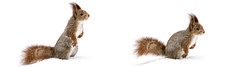 Karta pracy(praca kreatywno - plastyczna)Zajęcia pozalekcyjne wychowawczeGrupa łączona: przedszkole, klasy 1-3, 4-8WiewiórkaWiewiórka to gryzoń, który zamieszkuje lasy, parki miejskie i inne większe zadrzewienia. Ma miękkie rude futerko, wyraziste oczy, wdzięk i zręczność a ponadto niezwykłą ufność wobec człowieka. Łatwo się oswajają, jeśli widzą, że człowiek ma w ręku orzechy – potrafią wspiąć się po nim niczym po drzewie, aby zdobyć pożywienie. Mają zwyczaj robienia zapasów, chowają nasiona i orzechy w zakamarkach, dziuplach lub zagrzebując je w ziemi. Co ciekawe – nie zapamiętują miejsca ich ukrycia więc w razie potrzeby muszą szukać ich na nowo. Dziś pokażę Ci jak zrobić wiewiórkę z papieru – zapraszam!Do wykonania potrzebujesz:- szablon (znajdziesz go na końcu karty pracy),- kartki z bloku technicznego w kolorach: pomarańczowy, jasny brąz, ciemny brąz,- ołówek, - czarny mazak,- klej,- nożyczki. 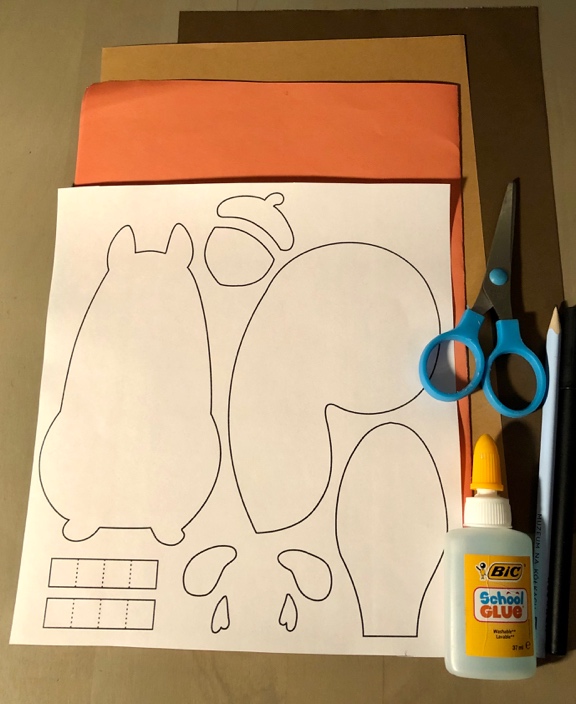 Wytnij nożyczkami wszystkie elementy z kartki z szablonami.Na pomarańczowej kartce odrysuj: tułów wiewiórki, łapki i 2 paski (spójrz na poniższe zdjęcie). Wytnij odrysowane elementy.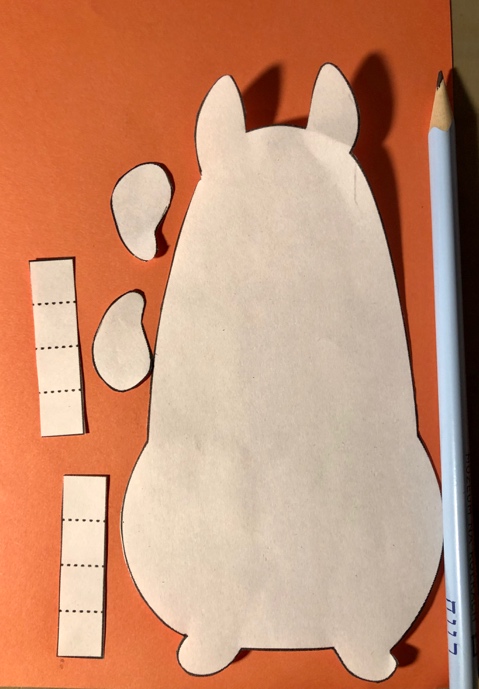 Na ciemnobrązowej kartce odrysuj: ogon, uszy, kapelusz żołędzia. Następnie wytnij odrysowane elementy. 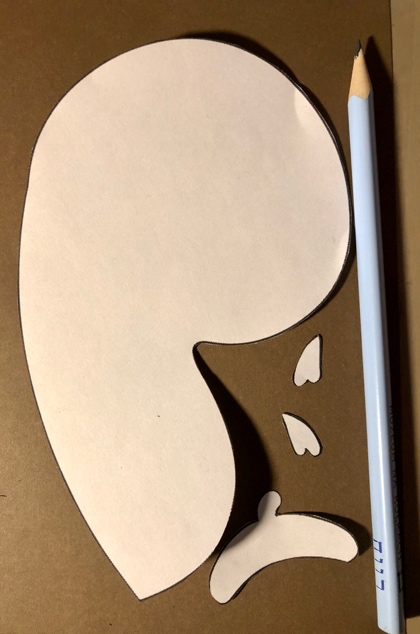 Na jasnobrązowej kartce odrysuj brzuszek wiewiórki i orzech. Wytnij elementy. 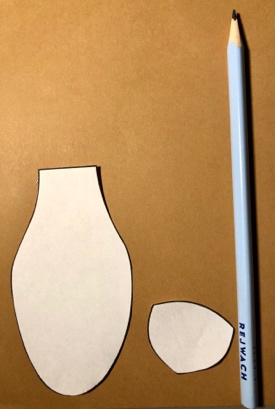 Przyklej brzuszek na ciało wiewiórki.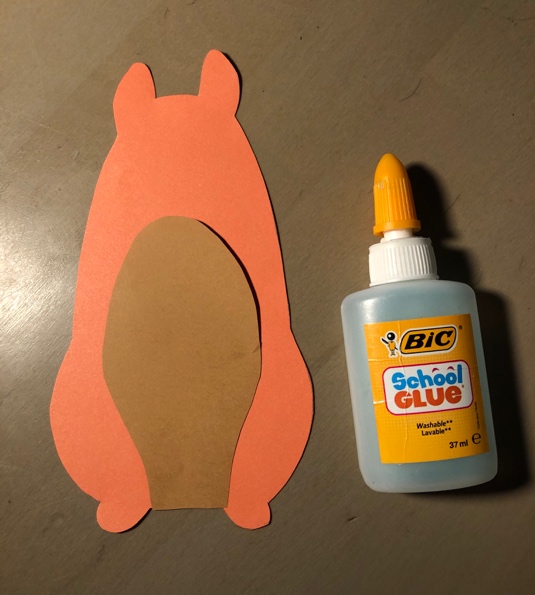 Przyklej ogon za ciałem wiewiórki (spójrz na poniższe zdjęcie).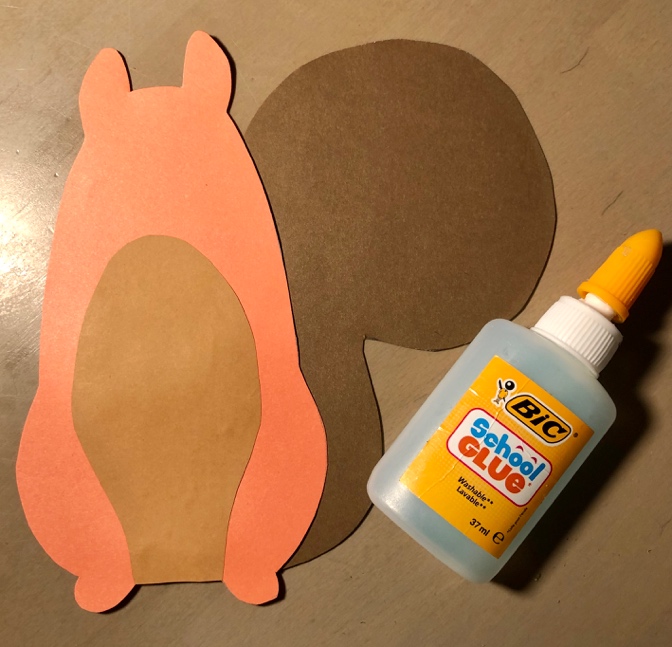 Z pomarańczowych pasków zrób harmonijkę (jak na poniższym zdjęciu).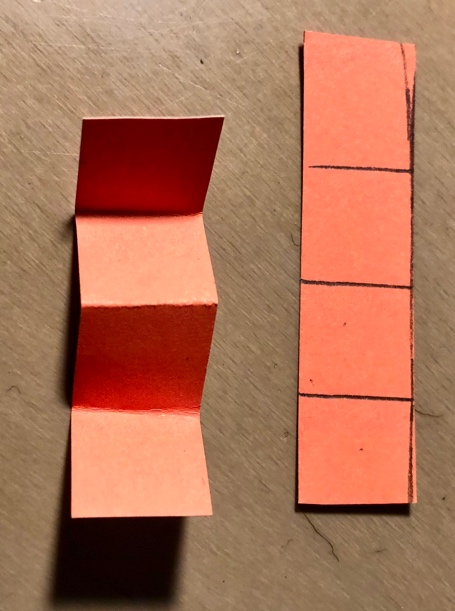 Przyklej dłonie wiewiórki do harmonijek.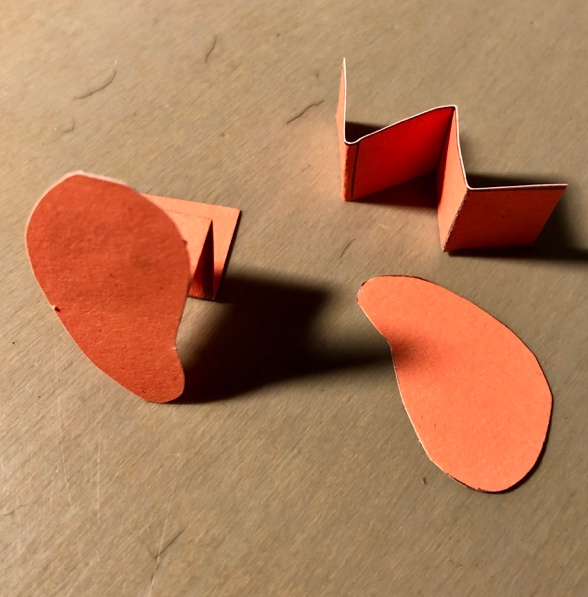 Przyklej uszy wiewiórce.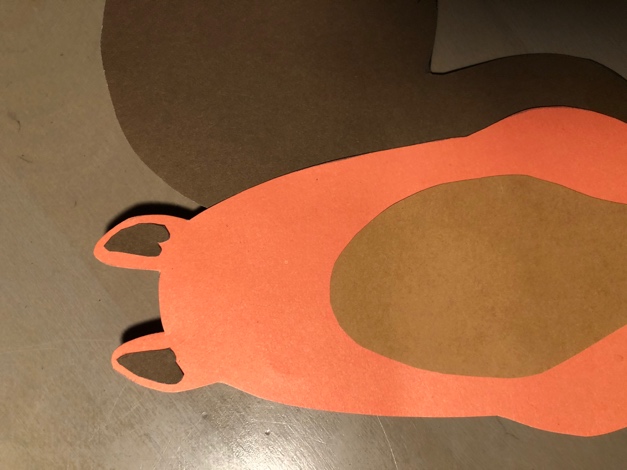 Przyklej kapelusz do żołędzia.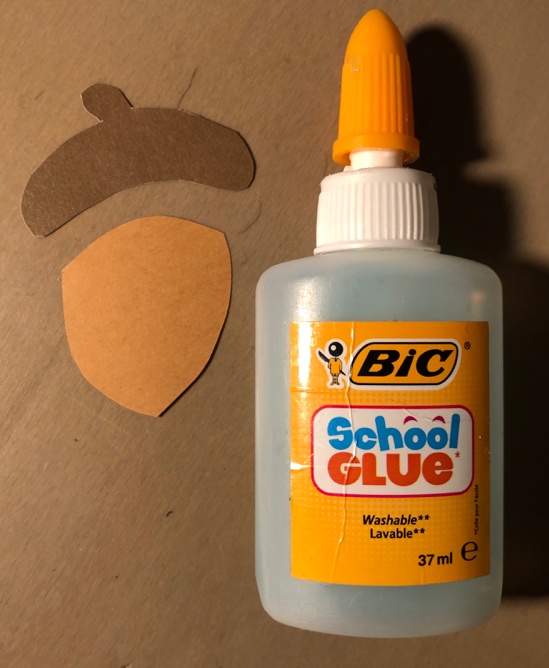 Umieść żołądź między dłońmi wiewiórki. Przyklej go. 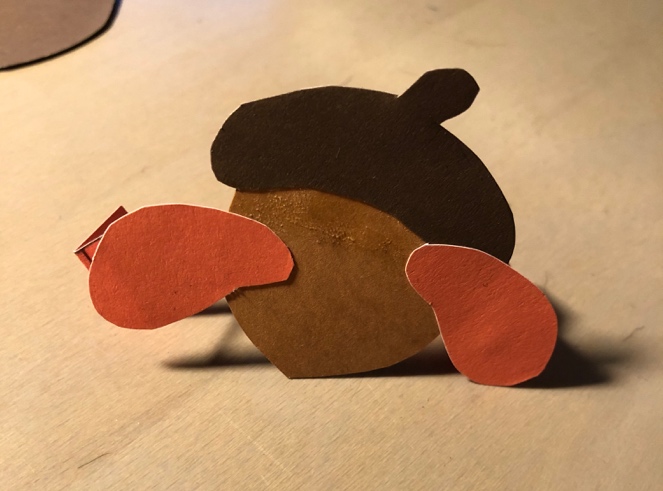 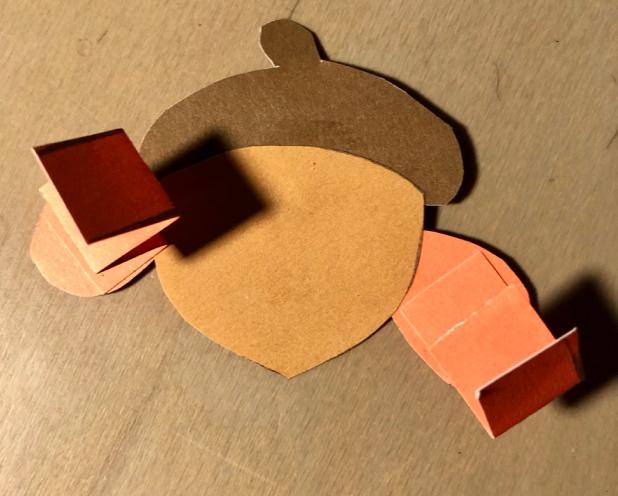 Przyklej harmonijki do ciała wiewiórki. 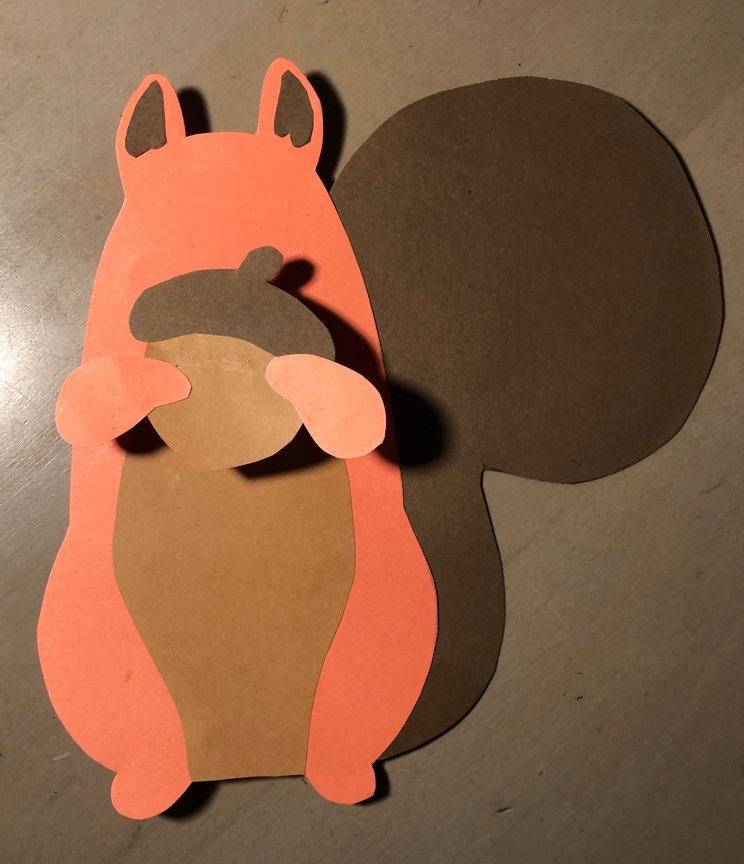 Czarnym mazakiem dorysuj wiewiórce oczy i nos.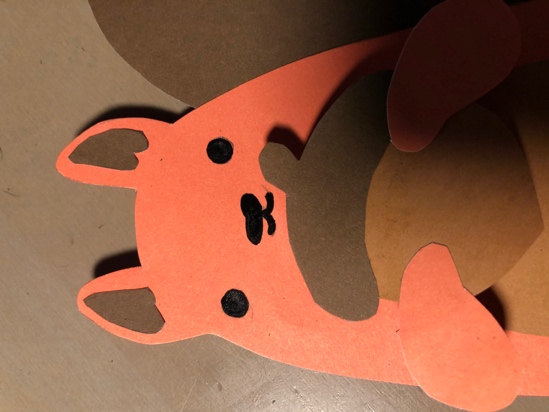 Gotowe !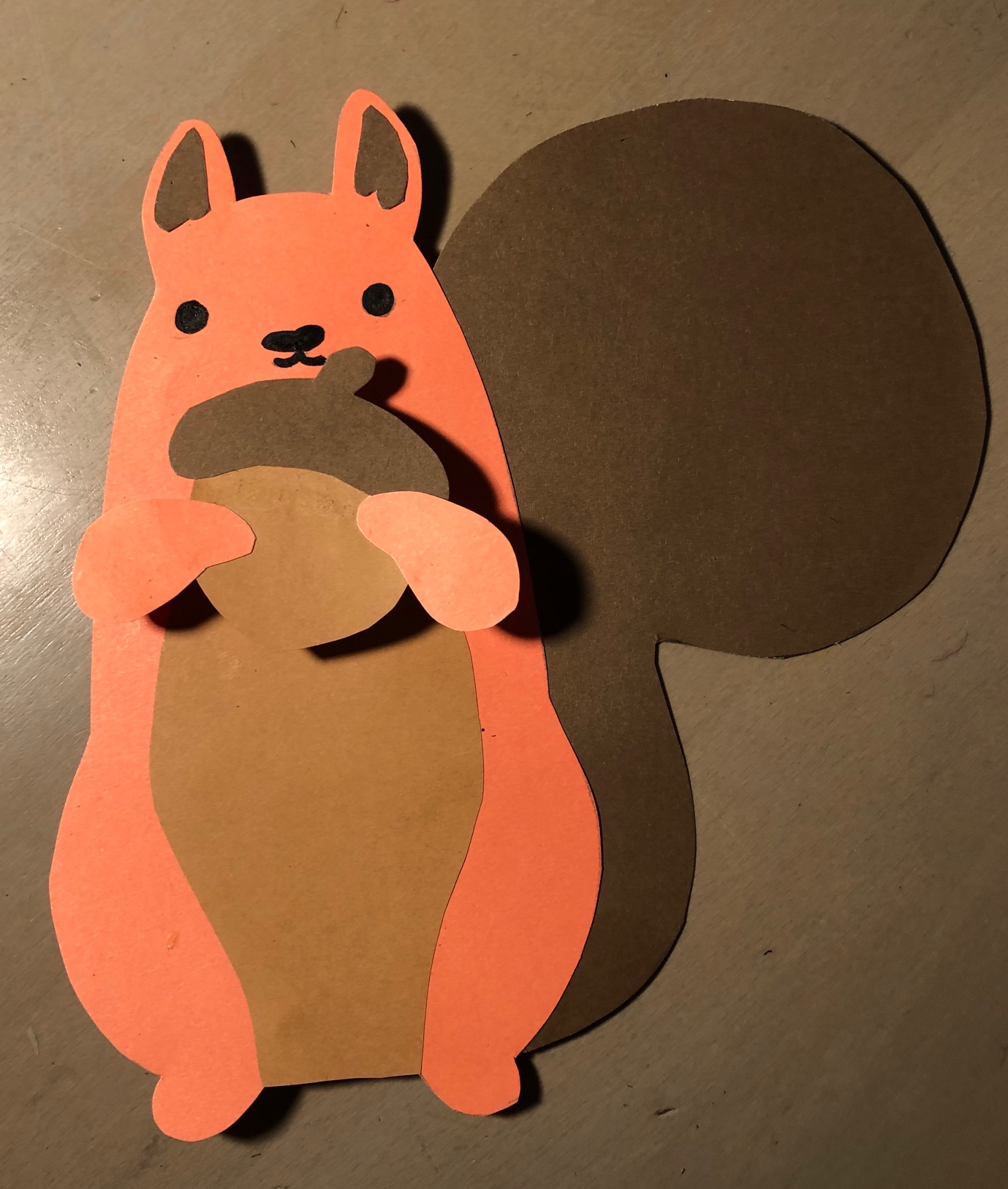 Ważne!Dzięki wykonaniu tej pracy:rozwijasz kreatywność i wrażliwość estetyczną, pobudzasz wyobraźnię,działasz twórczo, aktywnie,rozwijasz zdolności manualne poprzez odrysowywanie, wycinanie, sklejanie,rozwijasz motorykę małą,ćwiczysz koordynację wzrokowo-ruchową.Rozwijane kompetencje kluczowe:świadomość i ekspresja kulturalna: twórcze wyrażanie idei (poprzez wykonanie pracy), otwarcie na nowości, umiejętność wyrażania wrażliwości i ekspresji podczas czynności plastycznych, technicznych i kreatywnych. kompetencje w zakresie umiejętności uczenia się: poszerzanie wiadomości o wybranych zwierzętach żyjących w naturalnym środowisku: wiewiórkach, rozbudzanie zainteresowania jesiennym krajobrazem, umiejętne korzystanie z informacji zawartych w instrukcji krok po kroku. Opracowanie: Katarzyna BiedaZałącznik 1
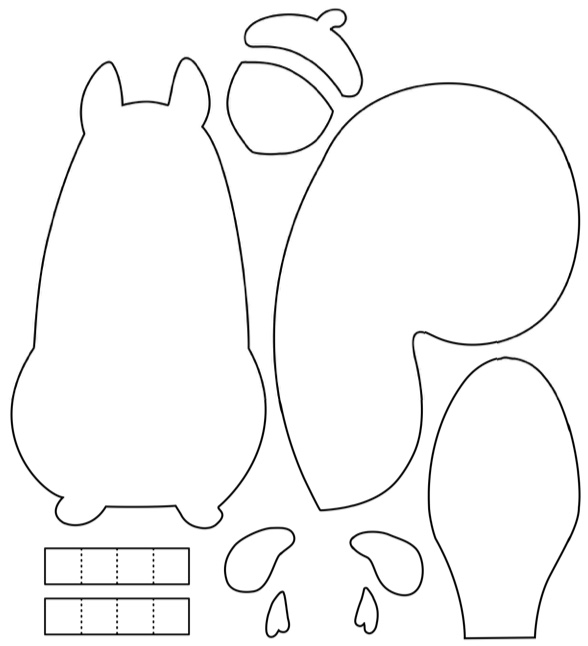 